AN ANALYSIS OF SOCIO ECONOMIC PROBLEMS OF STREET CHILDREN IN PESHAWAR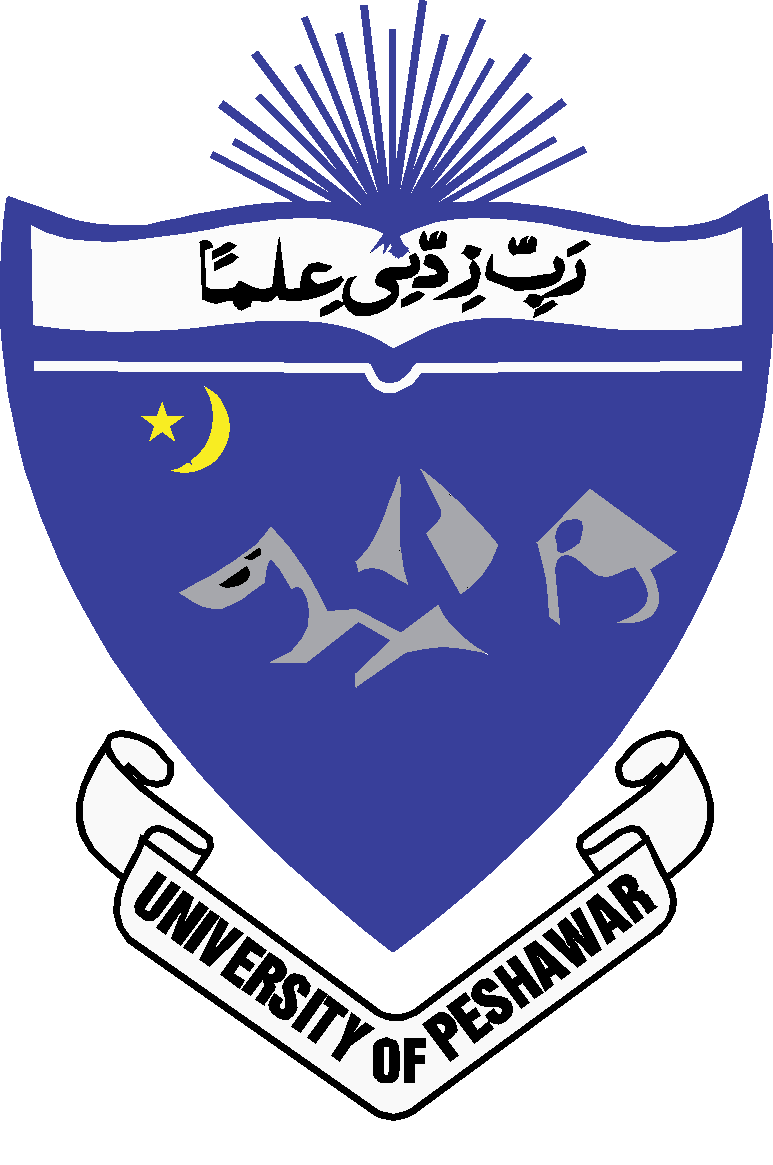 ByLUBNA SATTARM. Phil ScholarSupervised ByPROF. DR. GHAZALA YASMEEN NIZAMCOLLEGE OF HOME ECONOMICSUNIVERSITY OF PESHAWARNOVEMBER 2012